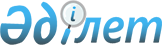 О внесении изменения и дополнений в постановление Правительства Республики Казахстан от 25 апреля 2015 года № 325 "Об утверждении Правил использования резервов Правительства Республики Казахстан и местных исполнительных органов и признании утратившими силу некоторых решений Правительства Республики Казахстан"Постановление Правительства Республики Казахстан от 12 апреля 2024 года № 272
      Примечание ИЗПИ!Введение в действие см. п. 3.
      Правительство Республики Казахстан ПОСТАНОВЛЯЕТ:
      1. Внести в постановление Правительства Республики Казахстан от 25 апреля 2015 года № 325 "Об утверждении Правил использования резервов Правительства Республики Казахстан и местных исполнительных органов и признании утратившими силу некоторых решений Правительства Республики Казахстан" следующие изменение и дополнения:
      в Правилах использования резервов Правительства Республики Казахстан и местных исполнительных органов, утвержденных указанным постановлением:
      в пункте 4:
      часть первую дополнить подпунктом 6) следующего содержания:
      "6) наличия положительной рекомендации Республиканского штаба по координации противопаводковых мероприятий и ликвидации последствий паводкового периода 2024 года либо поручения Премьер-Министра Республики Казахстан в целях использования резервов Правительства Республики Казахстан или местного исполнительного органа для возмещения имущественного вреда, причиненного населению, компенсации имущественных потерь субъектам малого и среднего предпринимательства в результате последствий паводков 2024 года.";
      часть шестую изложить в следующей редакции:
      "В случае выделения средств из резервов Правительства Республики Казахстан и местных исполнительных органов на строительство и (или) приобретение жилища, взамен разрушенного вследствие чрезвычайной ситуации природного и техногенного характера, местными исполнительными органами представляется список пострадавших граждан, чье жилище признано аварийным в порядке, установленном законодательством Республики Казахстан, подписанный заместителем акима области (города республиканского значения, столицы), района (города областного значения), курирующим данный вопрос.";
      часть вторую пункта 7-1 дополнить абзацем третьим следующего содержания:
      "В случае поручения Премьер-Министра допускается выделение средств из резервов Правительства при чрезвычайной ситуации местного масштаба.";
      дополнить пунктом 24-5 следующего содержания:
      "24-5. В случае выделения денег из резервов Правительства Республики Казахстан или местных исполнительных органов на неотложные затраты для компенсации имущественных потерь, причиненных субъектам малого и среднего предпринимательства в результате последствий паводков 2024 года, соответствующим государственным органом представляется ходатайство о выделении денег с соответствующими обоснованиями и расчетами в уполномоченный орган по исполнению бюджета.
      Обоснования и расчеты представляются в соответствии с порядком компенсации имущественных потерь субъектов малого и среднего предпринимательства в результате последствий паводков 2024 года, разработанным и утвержденным уполномоченным органом по предпринимательству.";
      дополнить пунктом 27-2 следующего содержания:
      "27-2. При финансировании расходов из резервов Правительства Республики Казахстан или местного исполнительного органа на неотложные затраты на компенсацию имущественных потерь субъектам малого и среднего предпринимательства в результате последствий паводков 2024 года, предусмотренные постановлениями соответственно Правительства Республики Казахстан или местных исполнительных органов, разрешается (предварительная) оплата в размере не более 50 % от выделенных средств по каждому виду расходов. 
      Дальнейшее финансирование указанных расходов осуществляется уполномоченным органом по исполнению бюджета по мере представления администраторами бюджетных программ обосновывающих документов в соответствии с законодательством Республики Казахстан.".
      2. Установить, что данное постановление распространяется на правоотношения, возникшие в результате последствий паводкового периода 2024 года. 
      3. Настоящее постановление вводится в действие со дня его подписания и подлежит официальному опубликованию, действует до 31 декабря 2024 года включительно, за исключением абзацев пятого, шестого, седьмого и восьмого пункта 1 настоящего постановления.
					© 2012. РГП на ПХВ «Институт законодательства и правовой информации Республики Казахстан» Министерства юстиции Республики Казахстан
				
      Премьер-Министр Республики Казахстан 

О. Бектенов
